   ПРЕДПИСАНИЕ № 4об устранении нарушений законодательства о контрактной системе в сфере закупок02.05.2017г.								                г. НефтеюганскКомиссия контрольно-ревизионного управления администрации Нефтеюганского района по контролю в сфере закупок товаров, работ, услуг для обеспечения муниципальных нужд в составе:на основании своего Акта № 11 от 02.05.2017 г. проверки, содержащей информацию о признаках нарушения законодательства Российской Федерации о контрактной системе в сфере закупок в действиях Нефтеюганского районного муниципального бюджетного учреждения дополнительного образования «Детская музыкальная школа»,  руководствуясь пунктом 2 части 22 статьи 99 Федерального закона от 05.04.2013 г. № 44-ФЗ «О контрактной системе в сфере закупок товаров, работ, услуг для обеспечения государственных и муниципальных нужд» (далее – Закон о контрактной системе в сфере  закупок), ПРЕДПИСЫВАЕТ:     В целях устранения нарушений законодательства о контрактной системе Заказчику НРМБУ ДО «Детская музыкальная школа» совершить следующие действия:Разместить на официальном сайте в единой информационной системе на сайте www.zakupki.gov.ru отчет об объеме закупок у субъектов малого предпринимательства, социально ориентированных некоммерческих организаций;          2. Применить меры воздействия к лицам, допустившим нарушения.          3. В срок до 11.05.2017 исполнить настоящее предписание и представить в  контрольно-ревизионное управление подтверждение исполнения настоящего предписания в письменном виде с приложением соответствующих документов  или по факсимильной связи (3463)290019, а также электронной почте KruchkovaEN@admoil.ru.     Примечание: За невыполнение в установленный срок законного предписания органа, уполномоченного на осуществление контроля в сфере закупок, в соответствии с пунктом 7 статьи 19.5 Кодекса РФ об административных правонарушениях установлена административная ответственность. Председатель комиссии:                                                                       О.Г. ДевяткоЧлены комиссии:                                                                                   Е.Н. Крючкова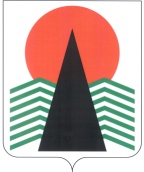 Администрация Нефтеюганского районаконтрольно-ревизионное управление3 мкр., 21 д., г.Нефтеюганск,Ханты-Мансийский автономный округ - Югра,Тюменская область, 628309Телефон: (3463) 25-01-18; факс: 29-00-19E-mail: devyatkoOG@admoil.ruhttp://www.admoil.ruАдминистрация Нефтеюганского районаконтрольно-ревизионное управление3 мкр., 21 д., г.Нефтеюганск,Ханты-Мансийский автономный округ - Югра,Тюменская область, 628309Телефон: (3463) 25-01-18; факс: 29-00-19E-mail: devyatkoOG@admoil.ruhttp://www.admoil.ruАдминистрация Нефтеюганского районаконтрольно-ревизионное управление3 мкр., 21 д., г.Нефтеюганск,Ханты-Мансийский автономный округ - Югра,Тюменская область, 628309Телефон: (3463) 25-01-18; факс: 29-00-19E-mail: devyatkoOG@admoil.ruhttp://www.admoil.ruАдминистрация Нефтеюганского районаконтрольно-ревизионное управление3 мкр., 21 д., г.Нефтеюганск,Ханты-Мансийский автономный округ - Югра,Тюменская область, 628309Телефон: (3463) 25-01-18; факс: 29-00-19E-mail: devyatkoOG@admoil.ruhttp://www.admoil.ruАдминистрация Нефтеюганского районаконтрольно-ревизионное управление3 мкр., 21 д., г.Нефтеюганск,Ханты-Мансийский автономный округ - Югра,Тюменская область, 628309Телефон: (3463) 25-01-18; факс: 29-00-19E-mail: devyatkoOG@admoil.ruhttp://www.admoil.ruАдминистрация Нефтеюганского районаконтрольно-ревизионное управление3 мкр., 21 д., г.Нефтеюганск,Ханты-Мансийский автономный округ - Югра,Тюменская область, 628309Телефон: (3463) 25-01-18; факс: 29-00-19E-mail: devyatkoOG@admoil.ruhttp://www.admoil.ruАдминистрация Нефтеюганского районаконтрольно-ревизионное управление3 мкр., 21 д., г.Нефтеюганск,Ханты-Мансийский автономный округ - Югра,Тюменская область, 628309Телефон: (3463) 25-01-18; факс: 29-00-19E-mail: devyatkoOG@admoil.ruhttp://www.admoil.ruАдминистрация Нефтеюганского районаконтрольно-ревизионное управление3 мкр., 21 д., г.Нефтеюганск,Ханты-Мансийский автономный округ - Югра,Тюменская область, 628309Телефон: (3463) 25-01-18; факс: 29-00-19E-mail: devyatkoOG@admoil.ruhttp://www.admoil.ruАдминистрация Нефтеюганского районаконтрольно-ревизионное управление3 мкр., 21 д., г.Нефтеюганск,Ханты-Мансийский автономный округ - Югра,Тюменская область, 628309Телефон: (3463) 25-01-18; факс: 29-00-19E-mail: devyatkoOG@admoil.ruhttp://www.admoil.ruАдминистрация Нефтеюганского районаконтрольно-ревизионное управление3 мкр., 21 д., г.Нефтеюганск,Ханты-Мансийский автономный округ - Югра,Тюменская область, 628309Телефон: (3463) 25-01-18; факс: 29-00-19E-mail: devyatkoOG@admoil.ruhttp://www.admoil.ruАдминистрация Нефтеюганского районаконтрольно-ревизионное управление3 мкр., 21 д., г.Нефтеюганск,Ханты-Мансийский автономный округ - Югра,Тюменская область, 628309Телефон: (3463) 25-01-18; факс: 29-00-19E-mail: devyatkoOG@admoil.ruhttp://www.admoil.ruАдминистрация Нефтеюганского районаконтрольно-ревизионное управление3 мкр., 21 д., г.Нефтеюганск,Ханты-Мансийский автономный округ - Югра,Тюменская область, 628309Телефон: (3463) 25-01-18; факс: 29-00-19E-mail: devyatkoOG@admoil.ruhttp://www.admoil.ruАдминистрация Нефтеюганского районаконтрольно-ревизионное управление3 мкр., 21 д., г.Нефтеюганск,Ханты-Мансийский автономный округ - Югра,Тюменская область, 628309Телефон: (3463) 25-01-18; факс: 29-00-19E-mail: devyatkoOG@admoil.ruhttp://www.admoil.ruАдминистрация Нефтеюганского районаконтрольно-ревизионное управление3 мкр., 21 д., г.Нефтеюганск,Ханты-Мансийский автономный округ - Югра,Тюменская область, 628309Телефон: (3463) 25-01-18; факс: 29-00-19E-mail: devyatkoOG@admoil.ruhttp://www.admoil.ruЗаказчику: НРМБУ ДО «Детская музыкальная школа»628331,  Ханты-Мансийский   Автономный округ - Югра,  Нефтеюганский р-н, пгт. Пойковский МКР 7-Й, 37/СТРОЕНИЕ 91А02.05.201702.05.201702.05.201702.05.2017№91На №отО.Г. Девяткопредседатель комиссии - начальник контрольно-ревизионного управленияЕ.Н. Крючковачлен комиссии – начальник отдела контроля в сфере закупок контрольно-ревизионного управления